ОБЩЕСТВЕННО-ПРОФЕССИОНАЛЬНАЯ (СПЕЦИАЛИЗИРОВАННАЯ) АККРЕДИТАЦИЯ ОБРАЗОВАТЕЛЬНЫХ ПРОГРАММ МАГИСТРАТУРЫ ПО ТЕХНИЧЕСКИМ ОБРАЗОВАТЕЛЬНЫМ ПРОГРАММАМКАЗАХСТАНСКАЯ АССОЦИАЦИЯ ИНЖЕНЕРНОГО ОБРАЗОВАНИЯОТЧЕТпо внешнему аудиту в рамках специализированной аккредитации образовательных программ Костанайского государственного университета имени А.БайтурсыноваДата аудита: 23-24 ноября 2018 г.г. Костанай, 2018Внешний аудит экспертной группы проходил 23-24 ноября 2018 года в рамках процедуры специализированной аккредитации образовательных программ в области техники и технологий РГП на ПХВ «Костанаского государственного университета имени А.Байтурсынова». Состав экспертной группы утвержен приказом Казахстанкой ассоциации инженерного образования от 22.10.2018 г. №88 и соотвествует требованиям «Руководства по оценке» Аккредитационного центра KazSEE.Состав экспертной группы:Таткеева Галина Галимзяновна, председатель группы, заведующая кафедрой «Электроснабжение» АО «Казахский агротехнический университет имени С.Сейфуллина», д.т.н., чл.-корр. НАН РК;Байбатыров Торебек Абелбаевич, эксперт, заведующий кафедрой «Технологии пищевых и перерабатывающих производств» Западно-Казахстанского аграрно-технического университета имени Жангир хана, к.т.н.;Бегенова Айнагуль Байболсыновна, эксперт, заведующая кафедрой «Микробиология и биотехнология» АО «Казахский агротехнический университет имени С.Сейфуллина», к.в.н.;Кудубаева Сауле Альжановна, эксперт, доцент кафедры «Информатика и информационная безопасность» Евразийского национального университета им. Л.Гумилева, к.т.н.;Филиппова Татьяна Силиньевна, эксперт, профессор кафедры «Механика» Карагандинского государственного технического университета, к.т.н.Хаданович Валентин Васильевич, представитель работодателей, директор маслоперерабатывающего завода ТОО «Азимут», к.т.н.Сәбит Зере Серікқызы, представитель студенчества, студентка 3 курса специальности 5В011100 - Инфоматика Костанайского государственного педагогического университета. Омиржанов Есбол Токтарбаевич, координатор KazSEE.Общее описание Вуза и программыОсновные характеристики вуза: Республиканское государственное предприятие на праве хозяйственного ведения «Костанайский государственный университет им. А.Байтурсынова» Министерства образования и науки Республики Казахстан. Сокращенное: РГП «Костанайский государственный университет им. А.Байтурсынова»Юридический адрес: 110000, Республика Казахстан, Костанайская область, город Костанай, улица Байтурсынова, дом 47.Ректор: Валиев Хусаин Хасенович, доктор технических наук, профессор. Согласно Уставу, утвержденного приказом председателя комитета государственного имущества и приватизации министерства финансов Республики Казахстан от 17 августа 2012 года № 790, учредителем ВУЗа является Правительство Республики Казахстан.КГУ им А.Байтурсынова осуществляет образовательную деятельность в соответствии с Государственной лицензией №12020851 от 11.12.2012. В университете ведется подготовка по 33 специальностям бакалавриата, 28 магистратуры и 17 докторантуры. В 2014 году университет прошел институциональную аккредитацию в Независимом казахстанском агентстве по обеспечению качества в образовании (г.Астана) сроком на 5 лет. Университетом разработан план мероприятий по реализации рекомендаций внешних экспертов, сделанных в рамках институциональной аккредитации. В соответствии со стандартами и руководством для обеспечения качества высшего образования в европейском пространстве высшего образования университет проходил процедуру постаккредитационного мониторинга в НКАОКО в 2016, 2017, 2018 годах. Штатная численность профессорско-преподавательского состава КГУ имени А.Байтурсынова ежегодно корректируется в соответствии с контингентом обучающихся согласно квалификационными требованиями к лицензированию образовательной деятельности. По состоянию на 01.09.2018 доля штатных преподавателей от их общего числа составляет 82,8%, т.е. удовлетворяет установленным Квалификационным требованиям (не ниже 80%). Основную часть учебно-воспитательного процесса в университете обеспечивает штатный ППС. Из 423 преподавателей университета 88 (17,2%) работают по совместительству. В числе совместителей 24 человек имеют ученую степень доктора или кандидата наук Республики Казахстан.Материально-техническая база включает в себя: учебных корпусов – 5; библиотек – 1; спортзалов – 6; медицинских центров – 3; общежитий – 2; столовых – 2; буфетов – 4. Площадь зданий и сооружений, кв.и: общая площадь зданий– 70895,3; общая площадь учебно-лабораторных зданий – 41780; площадь спортзалов – 6526; площадь актового зала – 1588; площадь общежитий. – 7977,5; посадочных мест столовой – 500.КГУ имени А. Байтурсынова сегодня входит в число ведущих учебных, научных, методических и культурных центров северного региона страны. По результатам  Генерального рейтинга вузов Казахстана 2018 г. университет занял 10 место. Университет продолжает участие в социальном проекте «Серпін-2050: Мәңгілік ел жастары - индустрияға» в рамках идеи «Мәңгілік ел» и в государственной программе индустриально-инновационного развития (ГПИИР), которая обозначена в плане наций «100 конкретных шагов». Университет вошел в число 11 прорывных вузов РК по ГПИИР. Целью данного проекта является подготовка конкурентоспособных специалистов для реализации проектов индустриализации северного региона.КГУ им А.Байтурсынова является единственным вузом в северном регионе, где открыта военная кафедра по подготовке офицеров запаса. В 2018 году университет провел церемонию торжественного принятия присяги выпускниками военной кафедры, которые успешно прошли военные сборы.Полиязычное образование в университете развивается в соответствии с дорожной картой развития трехъязычного образования на 2015-2020 годы, и ведется по 10 образовательным программам.Университет является лидером по количеству проектов программы Эрасмус+, направленных на дальнейшее содействие модернизации и устойчивому развитию систем образования и обучения, поддержку развития молодежной политики и спорта, а также совершенствование навыков и, таким образом, улучшение возможности трудоустройства людей. В текущем году ведутся исследования по 8 проектов.Дистанционные образовательные технологии применяются в университете на базе системы дистанционного обучения Moodle, которая, в рамках генерального рейтинга вузов РК 2017 года по версии НКАОКО, признана лучшей в РК. Основу информационной инфраструктуры университета сегодня составляют обширный компьютерный парк и комплекс телекоммуникационных средств, позволяющий автоматизировать все процессы в ВУЗе. Во всех учебных корпусах и общежитиях бесплатный, безлимитный и скоростной (до 200 Мбит/с) доступ в ИнтернетУниверситет показывает устойчивую тенденцию развития научно-исследовательской деятельности в плане реализации грантовых тем КН МОН РК. В рамках нового конкурса МОН РК на грантовое и программно-целевое финансирование по научным и научно-техническим проектам на 2018-2020 годы одобрены 6 проектов на финансирование по трем приоритетным направлениям (сумма на 2018 год – 53 млн. тенге) и один проект программно-целевого финансирования (впервые в истории университета) 20 млн. тенге (на 2018 год).В 2018 году на базе вуза при поддержке акимата Костанайской области был создан цифровой хаб «Парасат», который предназначен содействовать цифровизации предприятий региона.ОТЧЕТ О ВНЕШНЕМ АУДИТЕ ЭКСПЕРТНОЙ ГРУППЫВнешний визит экспертной группы в рамках процедуры специализированной аккредитации РГП Костанайского государственного университета имени А. Байтурсыновапроходил с 23 по 24ноября 2018 г. Внешний аудит проходил в соответствии с программой, разработанной KazSEE. Все необходимые для работы материалы (программа визита, отчет по самоообследованию образовательных программ университета, Руководство по организации и проведению внешней оценки для процедуры специализированной аккредитации были представлены членам экспертной группы до начала визита в организацию образования, что обеспечило возможность своевременно подготовиться к процедуре внешней оценки. Встреча с руководством университета дала возможность команде экспертов официально познакомиться с общей характеристикой университета, достижениях последних лет и перспективах развития.Запланированные мероприятия по внешнему визиту способствовали более подробному ознакомлению со структурой университета, его материально-технической базой, профессорско-преподавательским составом кафедр, студентами, выпускниками, работодателями университета и позволил внешним экспертам провести независимую оценку соответствия данных отчета по самоообследованию образовательных программ фактическому состоянию дел в вузе. Отчет по самоообследованию образовательных программ университета содержит большой объем информации, где проанализированы все сферы деятельности вуза и структурных подразделений в соответствии со стандартами специализированной аккредитации.Визуальный осмотр проводился с целью получения общего представления об организации учебного и научного процессов, о материально-технической базе, определения ее соответствия стандартам, а также для контактов с обучающимися и сотрудниками на их рабочих местах. Экспертами был проведен осмотр кафедр, научных инновационных центров и лаборатории и др. В процессе проведения внешнего аудита эксперты проводили изучение документации кафедр, выборочное посещение учебных занятий по направлениям подготовки с целью более детального ознакомления с документооборотом, учебно-методическим, научно-исследовательским и материально-техническим обеспечением.Объектом специализированной аккредитации выступают образовательные программы, реализуемые Костанайским государственным университетом имени А. Байтурсынова по следующим специальностям:бакалавриата    5В070100-Биотехнология;    5В070300-Информационные системы;    5В070400-Вычислительная техника и программное обеспечение;    5В071300-Транспорт, транспортная техника и технологии;    5В071800-Электроэнергетика.    5В072400-Технологические машины и оборудование (по отраслям);    5В072700 – Технология продовольственных продуктов;    5В072800 – Технология перерабатывающих производств;    5В073200-Стандартизация и сертификация;    5В080600- Аграрная техника и технология;Рекомендовать присвоить EUR-ACE lable данным программам бакалавриата. магистратуры    6M070300-Информационные системы;    6М070400-Вычислительная техника и программное обеспечение;    6M071800-Электроэнергетика;    6М072400-Технологические машины и оборудование (по отраслям);    6М080600- Аграрная техника и технология.Докторантуры6D070400-Вычислительная техника и программное обеспечение;             6D072400-Технологические машины и оборудование (по отраслям);               6D080600- Аграрная техника и технология.Соответствие стандартам специализированной аккредитацииЦели аккредитуемой программы в полной мере соответствуют миссии университета, ГОСО, потребностям рынка труда и личности. Миссия вуза - региональный многопрофильный университет как образовательный, научный и культурный центр, генератор инноваций и источник кадрового потенциала высокой компетенции. Миссии вуза и Политики в области качества переутверждены на заседании Ученого совета, протокол № 6 от 25.05.2018г и размещены на сайте www.ksu.edu.kz.Цели образовательной программы фиксируются в модульной образовательной программе, в рабочих учебных программах и в каталоге элективных дисциплин, которые доступны на сайте университета в разделе «обучение» www.ksu.edu.kz. Структура отчета по самообследовании (далее - отчет) соответствует стандартам, разработанным KazSEE. По результатам  экспертизы представленного отчета и внешнего визита экспертной комиссии на соответствие стандартам и критериям специализированной аккредитации KazSEE комиссия выдвигает следующие предложения по  10 образовательным программам бакалавриата: 5В070300 – Информационные системы          Стандарт 3 - Продолжить применение смешанной технологии обучения на образовательной программе бакалавриата; Стандарт 4 -  Рассмотреть возможность увеличения доли дисциплин, преподаваемых специалистами практиками из производственных компаний, фирм. 5В070400- Вычислительная техника и программное обеспечение Стандарт 2 - Продолжить работу по совершенствованию образовательной программы;Стандарт 4 - Продолжить работу по обмену опытом  с зарубежными ВУЗами, составить план приглашения зарубежных ученых;Стандарт 5 - Разработать план  по привлечению специалистов производственников в учебный процесс;Стандарт 9 - Продолжить работу по сотрудничеству с ассоциацией выпускников. Привлечь выпускников к профориентационной работе.5В071300 – Транспорт, транспортная техника и технологииСтандарт 1 – Расширить список работодателей, с которыми согласуются МОП и КЭД, т.к. согласование осуществляется только с крупнейшим работодателем;  Стандарт 2 – Интегрировать новейшие научные разработки в учебный план;Стандарт 3 – Выделить отдельный день в расписании для прохождения студентами военной кафедры (вне сетки расписания);Стандарт 4 – Активизировать внутригосударственную академическую мобильность;Стандарт 6 – Обеспечить корпус 3 университета сплошной зоной покрытия wi-fi;Для дисциплины "Основы технической эксплуатации транспортной техники" приобрести Дизель - тестер для проверки ТНВД с электронным управлением. Марка ДД-3700;Стандарт 7 – Вузу пересмотреть структурное содержание электронного ресурса (веб-сайта) университета, с целью оптимизации информационно-поисковой системы.5В072400 – Технологические машины и оборудование (по отраслям)Стандарт 1 – Открыть полиязычную академическую группу по ОП5В072400 «Технологические машины и оборудование» (по отраслям);- Расширить список работодателей, с которыми согласуются и обсуждаются цели образовательной программы, т.к. согласование осуществляется только с крупнейшим работодателем;Стандарт 2 – Интегрировать новейшие научные разработки в учебный план;Стандарт 3 – Выделить отдельный день в расписании для прохождения студентами военной кафедры (вне сетки расписания);Стандарт 4 – Активизировать внутригосударственную академическую мобильность;Стандарт 6 – Обеспечить корпус 3 университета сплошной зоной покрытия wi-fi;Стандарт 7 – Вузу пересмотреть структурное содержание электронного ресурса (веб-сайта) университета, с целью оптимизации информационно-поисковой системы;Стандарт 9 – Усилить профориентационную работу для увеличения набора абитуриентов.5В072700 – Технология продовольственных продуктовСтандарт 3 - представить документацию в МОН РК для лицензирования магистратуры по специальности 6М072700 - Технология продовольственных продуктов; Стандарт 4 - усилить работу по привлечению докторов и кандидатов наук из других ВУЗов и НИИ Казахстана, имеющих базовое образование; - для организации полиязычного образования повысить уровень владения ППС иностранными языками.5В072800 – Технология перерабатывающих производствСтандарт 3 - усилить работу по организации академической мобильности обучающихся; - представить документацию в МОН РК для лицензирования магистратуры по специальности 6М072700 - Технология продовольственных продуктов Стандарт 4 - усилить работу по привлечению докторов и кандидатов наук из других ВУЗов и НИИ Казахстана, имеющих базовое образование; - рекомендовать ППС кафедры участие в научных проектах конкурсов МОН и МСХ РК, а также выполнение финансируемых хоздоговорных тем с ведущими предприятиями области.5В073200-Стандартизация и сертификацияСтандарт 4 - создать страницу на сайте университета по формированию индивидуальных профилей публикационной активности ППС.5В080600 – Аграрная техника и технологияСтандарт 1 – При рассмотрении и рецензировании ОП по специальности 5В080600 «Аграрная техника и технология», привлечены работодатели с предприятий ТОО «Сервисный центр Ростсельмаш», ТОО «Арман»,ТОО «КазНИИМЭСХ». Имеются протокола заседаний кафедры о включении той или иной дисциплины по рекомендации работодателя и «Анкеты работодателей об удовлетворенности ОП». Предложено разместить рецензии и отзывы от работодателей на сайт университета.Стандарт 2 – По специальности 5В080600 «Аграрная техника и технология», предложено  заключить договора меморандумы с зарубежными Вузами-партнерами по двудипломному образованию.Стандарт 3 – Чтобы вести непрерывный контроль за успеваемостью обучающихся  и учитывать «Уровень знаний обучающихся» предложено выставлять в электронную базу(www.ksu.edu.kz) оценки и текущего контроля (ЛПЗ,ПЗ,СРС).Стандарт 4 – Активизировать участие ППС кафедры «Машин, тракторов и автомобилей» в грантовом финансировании  научных проектов.        9) 5В071800 – ЭлектроэнергетикаСтандарт 1 – Расширить список работодателей, с которыми согласуются и пересматриваются цели.         Стандарт 2 – Активизировать использование элементов дуального обучения с участием работодателей, филиалов кафедры и баз практики по специальности 5В07180 – «Электроэнергетика», для увеличения доли практико-ориентированной направленности в учебном процессе и исключения явления «доучивания» на производстве.          Стандарт 3 – Повышать активность участия студентов специальности «Электроэнергетика» на областных, республиканских, международных конференциях, семинарах, олимпиадах. Стандарт 4 – Активнее привлекать инженеров- практиков в качестве преподавателейпо дисциплинам образовательных программ;- Продолжить формирование кадрового резерва профессорско-преподавательского состава кафедры, посредством обучения в магистратуре и докторантуре.          Стандарт 6 – Усилить оснащение специализированных кабинетов и лабораторий по дисциплинам образовательной программы новым современным электротехническим оборудованием для производства контроля и измерений параметров исследований (мультиметры, паяльные станции, электроустановочные изделия и материалы, лабораторные комплексы по дисциплине «Электрические машины» «Промышленная электроника» и т.д.);       - Пополнять библиотечный фонд и учебно-методические ресурсы дисциплин специальности на государственном языке обучения по профилирующим дисциплинам кафедры, результатами обучения которых являются практические компетенции студентов, таких как «Монтаж электроустановок», Релейная защита и автоматика»;        - Обновить компьютерные классы, закреплённые за кафедрой, новыми современными моделями компьютеров для реализации обучения компьютерному проектированию студентов специальности по дисциплинам «Математические задачи и компьютерное моделирование в электроэнергетике», «Проектировании систем электроснабжения».  Стандарт 7 – Для формирования качественного и количественного контингента студентов по специальности 5В071800 – «Электроэнергетика» необходимо продолжать повышать уровень информирования общественности города Костанай и области, о преимуществах и привлекательности обучения в КГУ имени А. Байтурсынова.           Стандарт 9 – Совершенствовать работу по координации трудоустройства выпускников специальности 5В071800 – «Электроэнергетика», в том числе и выпускников, обучающихся по государственной программе Серпін.  5В070100 – Биотехнология          Стандарт 3 – Составить каталог дисциплин с возможностью преподавания на английском языке для реализации программы полиязычного образования по специальности 5В070100-Биотехнология;  Стандарт 4 – Продолжить работу по изданию учебно-методической литературы с грифом РУМС;Стандарт 6 – Дукомплектовать материально-техническую базу, приобрести Ламинарный бокс,  дозаторы, микроскопы, орбитальный шейкер, термостат.По результатам  экспертизы представленного отчета и внешнего визита экспертной комиссии на соответствие стандартам и критериям специализированной аккредитации KazSEE комиссия выдвигает следующие предложения по  5 образовательным программам магистратуры:6М070400- Вычислительная техника и программное обеспечениеСтандарт 2 - Разработать образовательную программу специальности 6М070400 – Вычислительная техника и программное обеспечение для полиязычных групп;Стандарт 4 - Разработать план  работы по обмену опытом  с зарубежными ВУЗами;Стандарт 9 - Продолжить работу по сотрудничеству с ассоциацией выпускников, осуществлять публикации в средствах массовой информации о специальности и их достижениях.6М072400 – Технологические машины и оборудование (по отраслям)Стандарт 1 – Расширить список работодателей, с которыми согласуются и пересматриваются цели. Стандарт 2 – Разработать механизмы доступности курсов для магистров с особыми потребностями. Стандарт 3 – Расширить внутригосударственную академическую мобильность. Стандарт 4 – Провести мониторинг проблем Костанайского региона для заключения хоздоговоров и участию в конкурсах на грантовое финансирование.         Стандарт 5 – Расширить базы практик и стажировок магистрантов.         Стандарт 6 – Обеспечить корпус 3 университета сплошной зоной покрытия wi-fi. Стандарт 7 – Обновить компьютерный парк кафедры. Стандарт 8 – Сертифицировать учебную лабораторию «Машиностроение» кафедры, чтобы иметь возможность оказывать услуги сторонним организациям.6М080600 – Аграрная техника и технологияСтандарт 1 – Предложено своевременно вести работу по актуализации сайта университета, расширить информацию  по образовательным программам, по обновлению перечня дисциплин.Стандарт 2 – Предлагается разработать образовательную программу по специальности 6М080600- «Аграрная техника и технологии» для полиязычных групп.Стандарт 3 – Чтобы вести непрерывный контроль за успеваемостью обучающихся  и учитывать «Уровень знаний обучающихся» предложено выставлять в электронную базу(www.ksu.edu.kz) оценки и текущего контроля (ЛПЗ,ПЗ,СРС).Стандарт 4 – Предложено активизировать участие ППС в семинарах, ассоциациях, консалтингах по развитию АПК, в системе развития региона. 6М070300 – Информационные системыСтандарт 3 - Распространить применение смешанной технологии обучения на образовательную программу 6M070300 - Информационные системы; -Увеличить количество двусторонних соглашений с зарубежными вузами для прохождения стажировок и академической мобильности магистрантов.6М071800 – Электроэнергетика          Стандарт 2 – Совершенствовать образовательную программу по специальности 6М071800 – «Электроэнергетика» с возможностью преподавания 30% профилирующих дисциплин по образовательной программе на английском языке, для международной привлекательности, увеличения количества участников внешней академической мобильности и эффективности зарубежных стажировок магистрантов;         Стандарт 3 – Продолжать проведение научно-методических мероприятий с привлечением работодателей, выпускников и магистрантов, круглых столов и он-лайн конференций, на международном уровне по теме научных исследований и современным проблемным направлениям науки и техники;         Стандарт 4 – Увеличить количество преподавателей образовательной программы с получением соответствующих сертификатов, усвоивших и ведущих занятия на иностранном языке, для международного признания образовательной программы;          Стандарт 6 – Продолжать оснащение лабораторий по специальности 6М071800 – «Электроэнергетика» современной бесконтактной измерительной техникой и лабораторным оборудованием (измерительные мосты, бесконтактные термометры, манометры, тепловизоры) для проведения магистрантами полноценных научных исследований;          Стандарт 9 – Установить постоянную связь с выпускниками специальности Электроэнергетика, достигшими высоких результатов в профессиональной деятельности, для передачи опыта, ведения занятий, помощи в трудоустройстве выпускников –бакалавров, для привлечения потенциальных абитуриентов и популяризации своей специальности.По результатам  экспертизы представленного отчета и внешнего визита экспертной комиссии на соответствие стандартам и критериям специализированной аккредитации KazSEE комиссия выдвигает следующие предложения по 3 образовательным программам докторантуры:6D080600 – Аграрная техника и технологияСтандарт 4 – Активизировать участие в международных образовательных проектах с целью профессионального развития ППС технических дисциплин.6D072400 – Технологические машины и оборудование (по отраслям) Стандарт 2 – Составить перспективный план сотрудничества с вузами дальнего и ближнего зарубежья с целью осуществления совместных (международных) образовательных программ и научных проектов. Стандарт 3 – Активизировать публикационную активность докторантов в рейтинговых изданиях. Стандарт 4 – Активизировать работу в рамках программ грантового финансирования и хоз договорных тем, совместно с докторантами. Стандарт 5 – Совершенствовать работу по обучению ППС английскому языку, что является необходимым для успешной организации и прохождения повышения квалификации за рубежом. Стандарт 7 – Вузу пересмотреть структурное содержание электронного ресурса (веб-сайта) университета, с целью оптимизации информационно-поисковой системы.6D070400- Вычислительная техника и программное обеспечениеСтандарт 4 - Осуществить регистрацию отдельных тем докторских исследований в НЦ ГНТЭ для ознакомления научного сообщества с направлениями научных работ- Продолжить работу по обмену опытом  с зарубежными ВУЗами.ЗаключениеАккредитовать образовательные программы, реализуемые Костанайским государственным университетом имени А. Байтурсынова на полный срок (5 лет): бакалавриата    5В070100-Биотехнология;    5В070300-Информационные системы;    5В070400-Вычислительная техника и программное обеспечение;    5В071300-Транспорт, транспортная техника и технологии;    5В071800-Электроэнергетика.    5В072400-Технологические машины и оборудование (по отраслям);    5В072700 – Технология продовольственных продуктов;    5В072800 – Технология перерабатывающих производств;    5В073200-Стандартизация и сертификация;    5В080600- Аграрная техника и технология;Рекомендовать присвоить EUR-ACE lable данным программам бакалавриата. магистратуры    6M070300-Информационные системы;    6М070400-Вычислительная техника и программное обеспечение;    6M071800-Электроэнергетика;    6М072400-Технологические машины и оборудование (по отраслям);    6М080600- Аграрная техника и технология.Докторантуры6D070400-Вычислительная техника и программное обеспечение;6D072400-Технологические машины и оборудование (по отраслям);6D080600- Аграрная техника и технология.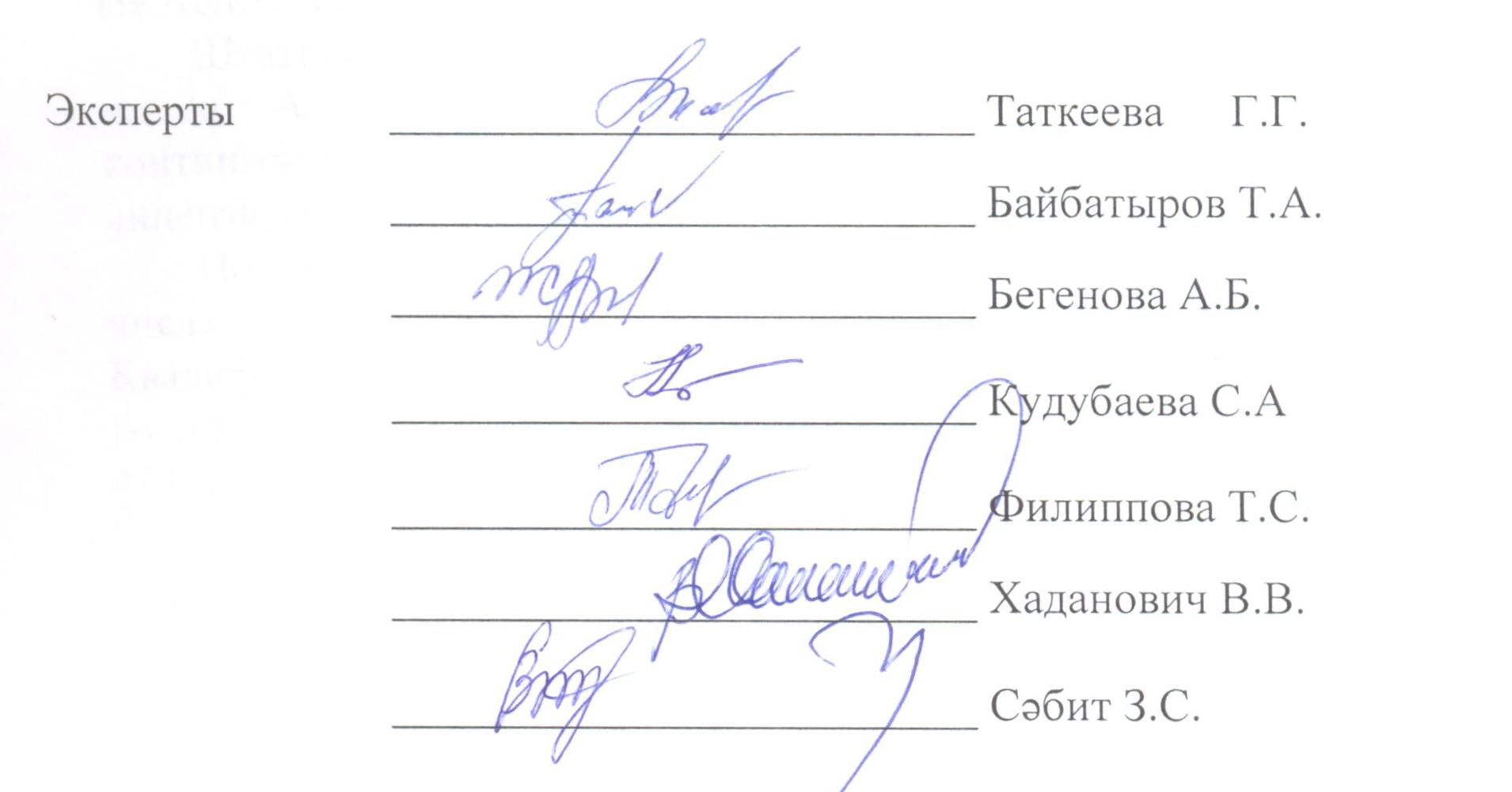 